$116,000.00MAJESKE-STROEHL821 3RD AVE WEST, MOBRIDGEMOBRIDGE NWTS 1ST ADDN LOT 1 &N 20’ OF LOT 2 BLOCK 12RECORD #5976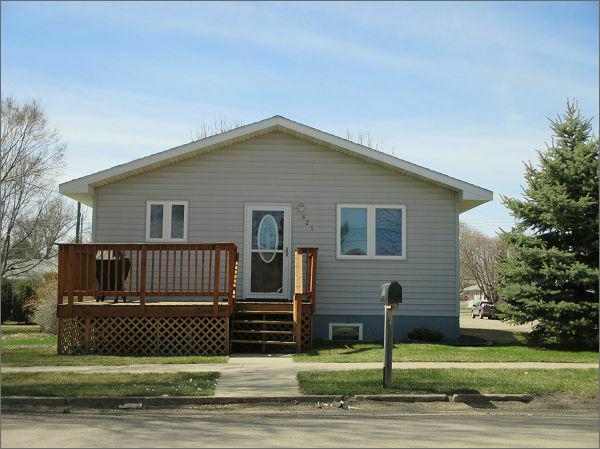 LOT SIZE 50’ X 140’                                                         GROUND FLOOR 858 SQ FTSINGLE FAMILY                                                                2 BEDROOMS 1 BATHONE STORY                                                                       BASEMENT 858 SQ FTPLUS AVERAGE QUALITY AND CONDITION                1 BATH 500SQ FT REC BUILT IN 1997                                                                  5 FIXTURESCENTRAL AIR NATURAL GAS                                         ATTACHED GARAGE 702 SQ FT2009 NEW CABINETS,SINK,FAUCET,FLOORING         WOOD DECK 165 SQ FTNEW BATH, NEW FLOORING BASEMENT                  SPRINKLER SYSTEM2010 11’ X 15’ DECK,BASEMENT BATHROOM2015 EGRESS WINDOW, SIDING WINDOWS GOOD                       RECORD # 5976SOLD ON 11/14/16 FOR $116,000ASSESSED IN 2017 AT $114,890; 2012 AT $67,162                              SOLD IN 2008 FOR $76,000; 2003 FOR $60,000